You said, we listened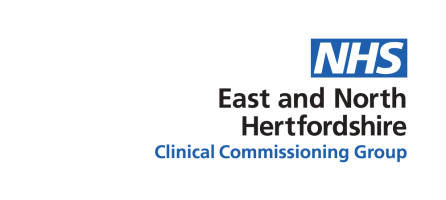 Name of GP Practice	Lister House Surgery Issues identified from the patient survey
Discussion at Patient Participation GroupTalk through the themes identified as part of the patient survey with your patient group, and develop an agreed response or action plan as a result of this.Date of last Patient Participation group meeting	07.01.2020, follow up meeting scheduled for March 2020 but postponed due to COVID.Themes identified for response/action plan from patient group discussion:Response/Actions undertaken:Please complete the table below – where an issue has been identified that might be unachievable or unrealistic, please state a response as to why this is so, and any supporting actions that might explain this to your patient population.Highlights of good practiceAreas identified for improvement1Understanding mental health issues and need of patients  98%Access to practice by telephone 2Offering choice to patients of various appointments types and times 64% Access to extended (late evening and weekend appointments) access service3Experience of making an appointment is good 70% Access to routine appointmentsIssue identifiedResponse/Action undertaken1Access to practice by telephone E-consultations service implementedUpgrade of telephone systems and revision of service 2Access to extended (late evening and weekend appointments) access serviceMarketing and promotion of service Additional training of staff  3Access to routine appointmentsE-consultations service implementedOnline appointments reviewed, additional appointments added. 